Long Course Schedule- March 2021 - August 2021DATEMEETLOCATIONNOTESMarch 29 - April 11DAQ Spring BreakNo practicen/aMay 14 - 16GOLD InviteCummingn/aJune 18 - 20Chattahoochee GOLD InviteCummingn/aJune 25 - 27Tommy Jackson Diversity InviteC.T. Martin Aquatic CenterGold & BelowJuly 9 - 11Dynamo End of Season MeetR.A. Bussard Aquatic Centern/aJuly 15 - 1814 & Under State MeetGeorgia Tech10 and olderJuly 23 - 25Senior State MeetAthens15 & Older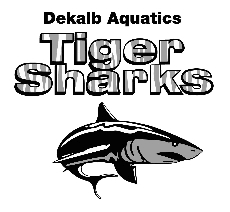 